Отчет по проведенным урокам мира и классных часов по профилактике терроризма и экстремизма в МБОУ «СОШ №47»В МБОУ СОШ №47 во всех классах были проведены уроки Мира. В 10-11 классах были проведены  уроки на тему  «Россия устремлённая в будущее». Цель уроков: расширение знаний о мире и войне между людьми, развитие умений решать споры мирным путем, а также воспитывать патриотизм ответственное отношение к сохранению мира на Земле. Уроки были проведены по следующим темам:1)Этот день в истории – Казавова Г.Т. 9 кл. – 04.09.2017.2) «Мир без насилия, без тревог и слез» – Гакимова Р.А. 3б кл. – 06.09.2017.3) «Эхо бесланской трагедии» - Нухбегова М.А. 2 кл. – 08.09.20174) Всероссийский урок мира – Зайнулабидова А.М. 4 класс -11.09.20175) «Трагедия Беслана» - Абакарова А.М. 7 класс – 13.09.20176) «Миру мир» - Нухбегова Р.А. 5 класс – 09.09.20177) «Дагестан против террора» – Багатова Г.З. 8 кл. – 14.09.20178) «Россия устремлённая в будущее!» - Рамазанова З.Р. Шабанова Г.Г. 10 - 11 кл. – 05.09.2017.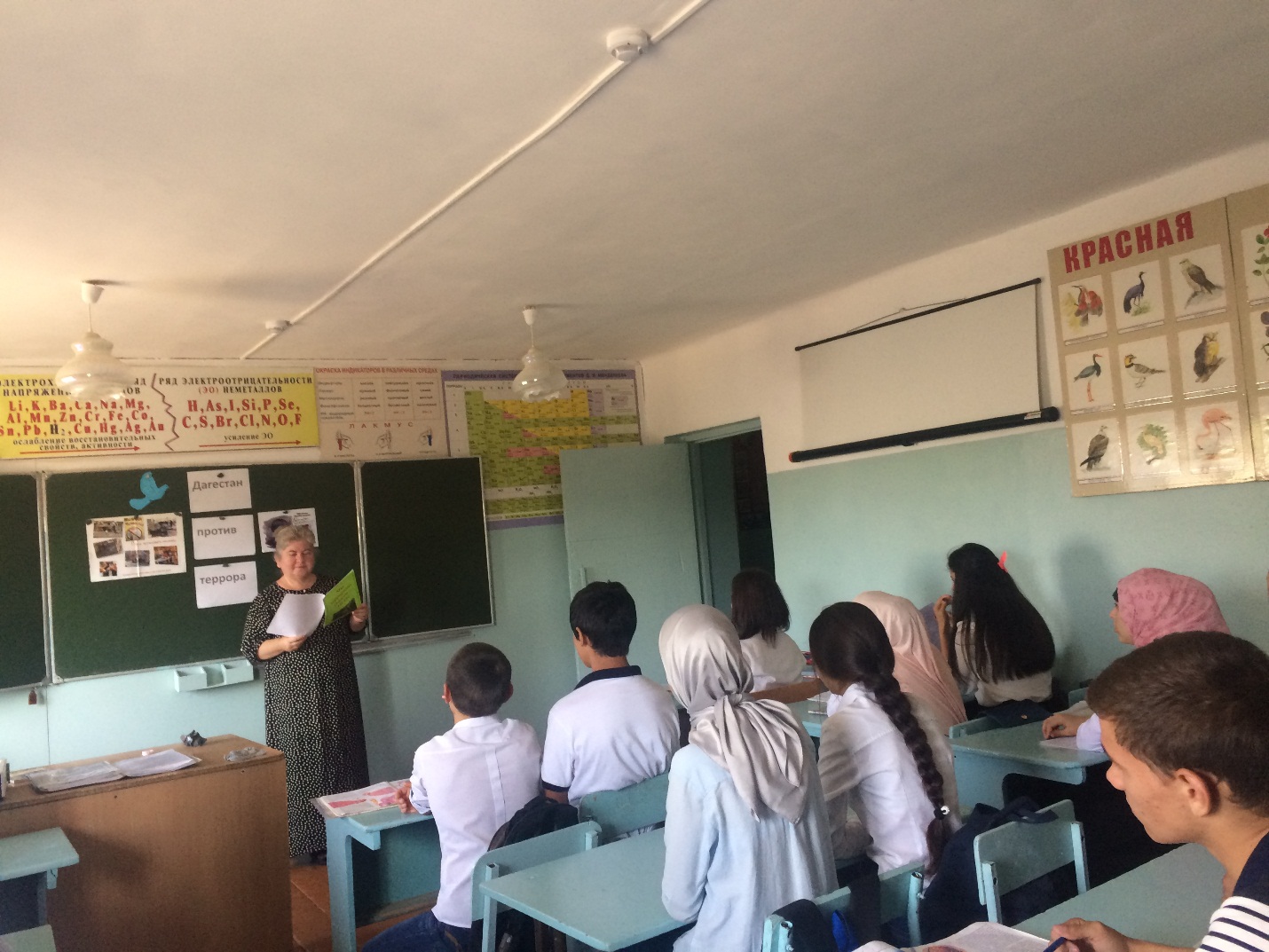 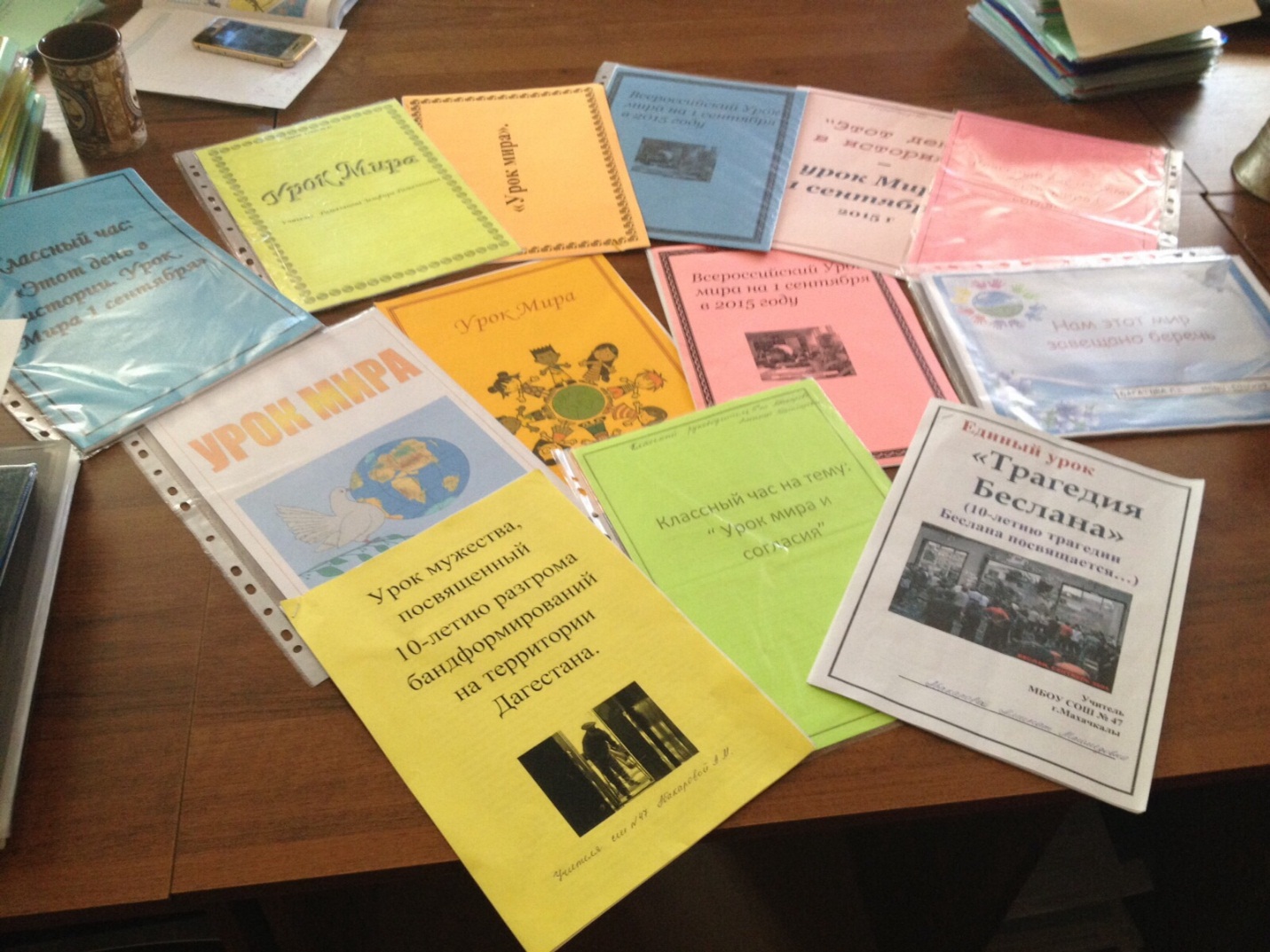 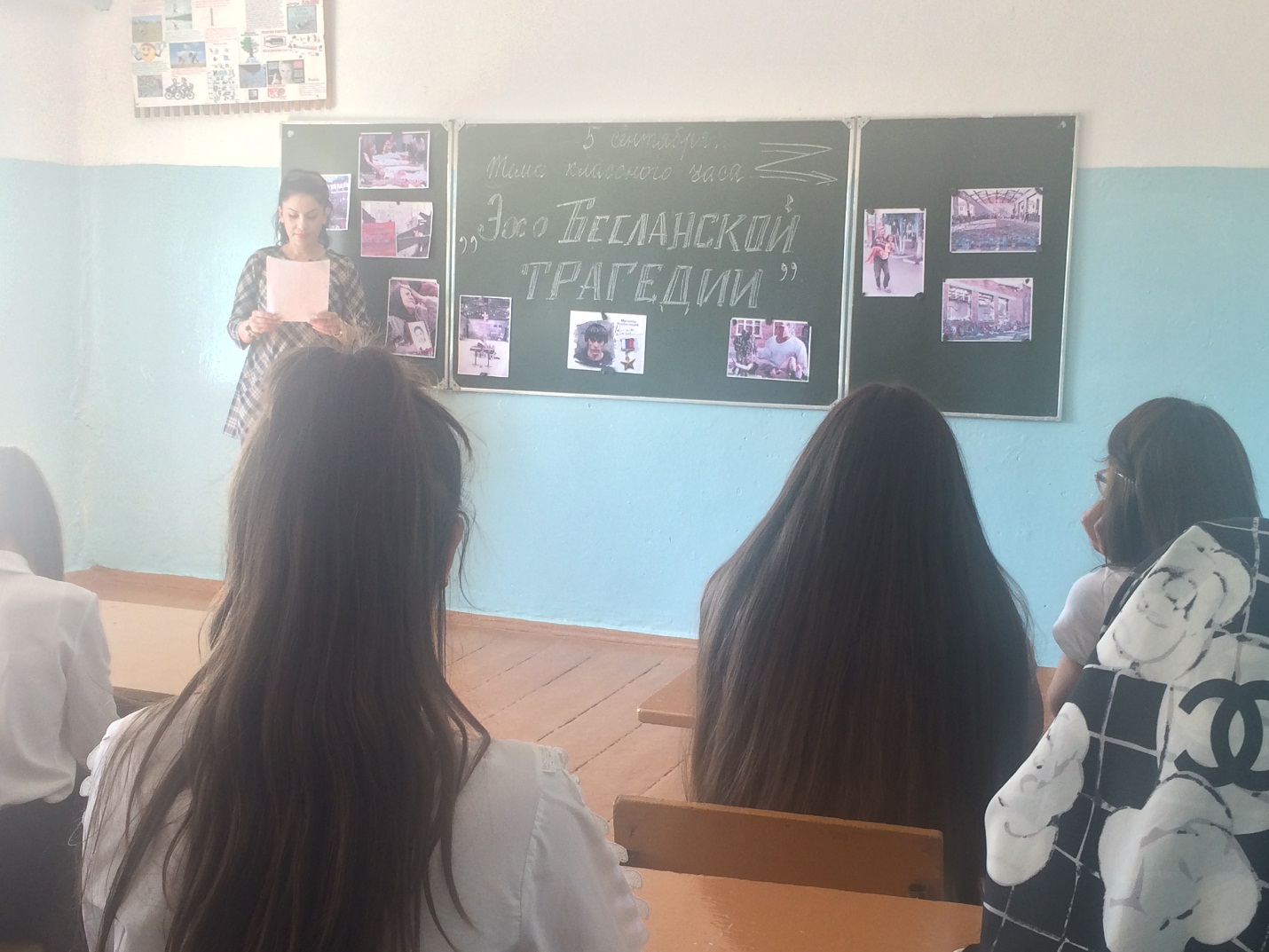 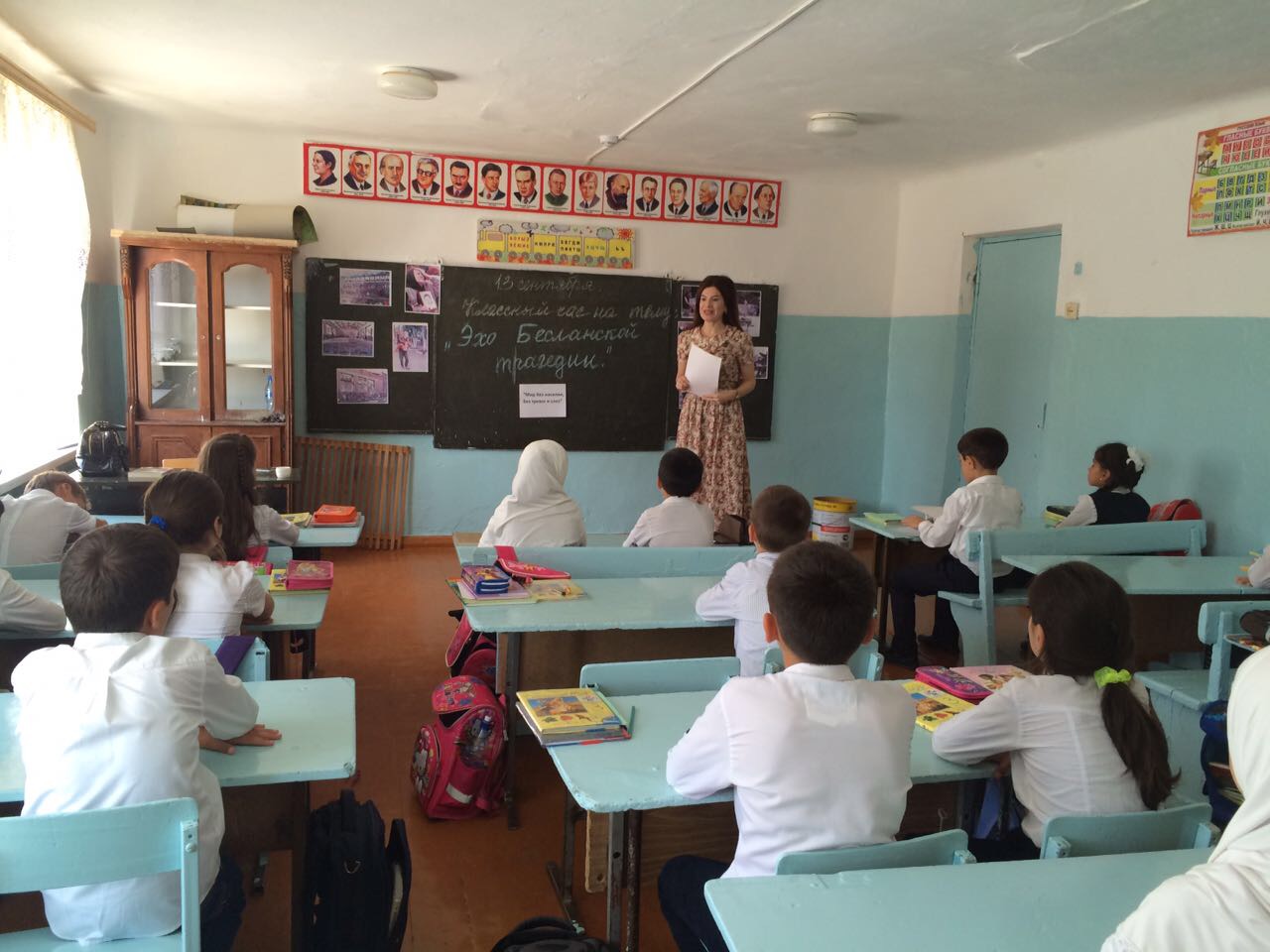 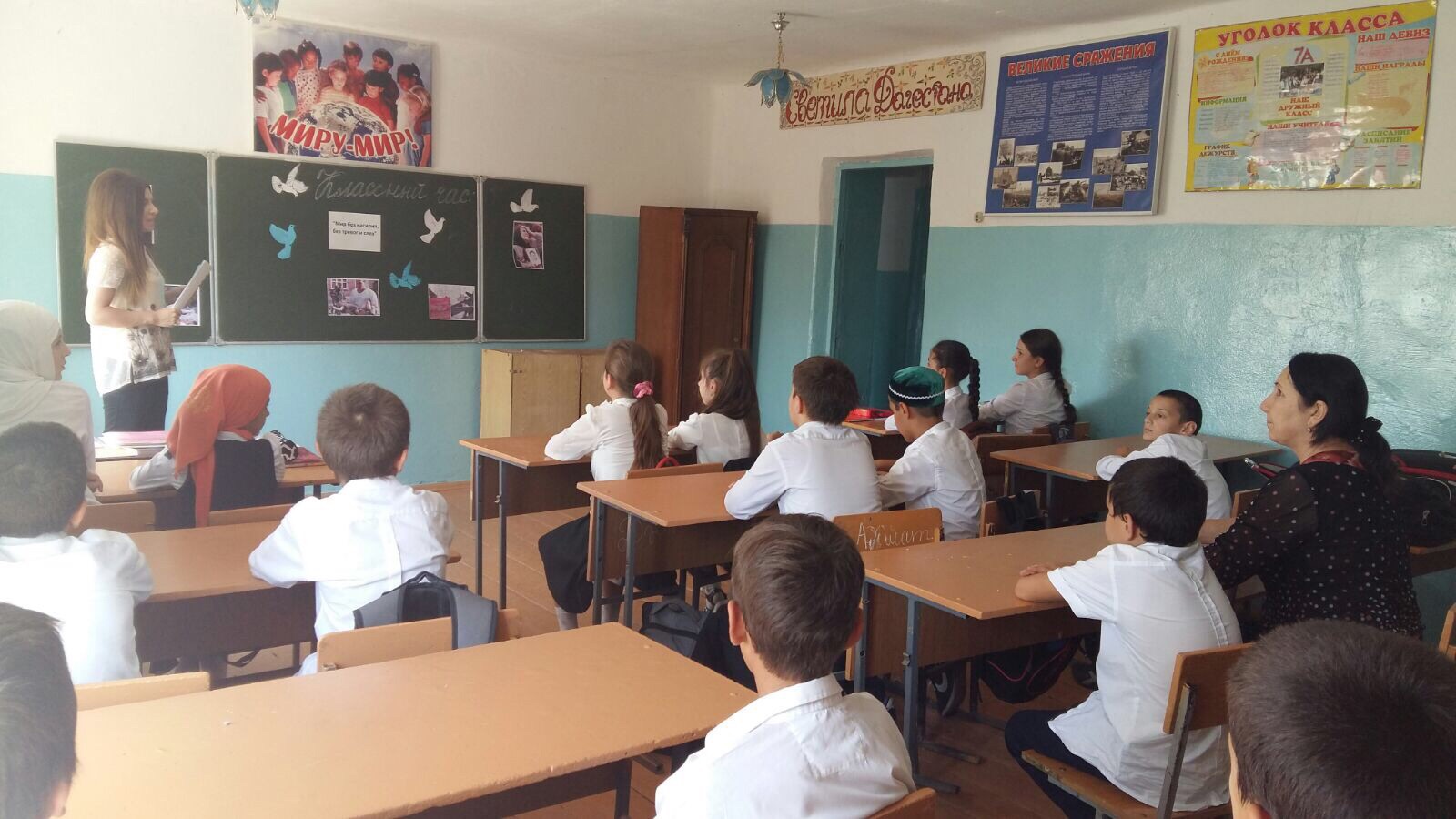 